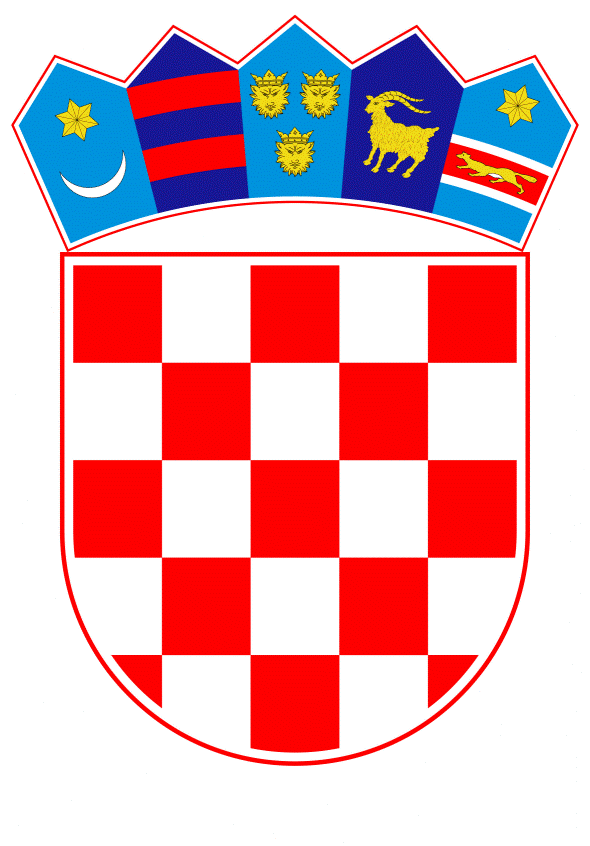 VLADA REPUBLIKE HRVATSKEZagreb, 31. ožujka 2022.______________________________________________________________________________________________________________________________________________________________________________________________________________________________Banski dvori | Trg Sv. Marka 2 | 10000 Zagreb | tel. 01 4569 222 | vlada.gov.hrPrijedlogKLASA:URBROJ:Zagreb,PREDSJEDNIKU HRVATSKOGA SABORAPREDMET:	Prijedlog odluke o proglašenju prve nedjelje u lipnju „Danom preživjelih od raka u Republici Hrvatskoj“ (predlagatelj: Odbor za zdravstvo i socijalnu politiku Hrvatskoga sabora) - mišljenje VladeVeza:	Pismo Hrvatskoga sabora, KLASA: 990-01/22-01/03, URBROJ: 65-22-03, od  	10. veljače 2022. Na temelju članka 122. stavka 2. Poslovnika Hrvatskoga sabora („Narodne novine“, br. 81/13., 113/16., 69/17., 29/18., 53/20., 119/20. - Odluka Ustavnog suda Republike Hrvatske i 123/20.), Vlada Republike Hrvatske o Prijedlogu odluke o proglašenju prve nedjelje u lipnju „Danom preživjelih od raka u Republici Hrvatskoj“ (predlagatelj: Odbor za zdravstvo i socijalnu politiku Hrvatskog sabora), daje sljedeće:M I Š L J E N J E		Vlada Republike Hrvatske predlaže Hrvatskome saboru da prihvati Prijedlog odluke o proglašenju prve nedjelje u lipnju „Danom preživjelih od raka u Republici Hrvatskoj“, koji je predsjedniku Hrvatskoga sabora podnio Odbor za zdravstvo o socijalnu politiku Hrvatskoga sabora, aktom od 9. veljače 2022. Za svoje predstavnike, koji će u vezi s iznesenim mišljenjem biti nazočni na sjednicama Hrvatskoga sabora i njegovih radnih tijela, Vlada je odredila ministra zdravstva dr. sc. Vilija Beroša, dr. med. i državne tajnike Željka Plazonića, dr. med., Tomislava Dulibića i dr. sc. Silvia Bašića, dr. med.PREDSJEDNIKmr. sc. Andrej PlenkovićPredlagatelj:Ministarstvo zdravstvaPredmet:Prijedlog odluke o proglašenju prve nedjelje u lipnju „Danom preživjelih od raka u Republici Hrvatskoj“ (predlagatelj: Odbor za zdravstvo i socijalnu politiku Hrvatskoga sabora) - davanje mišljenja Hrvatskome saboru